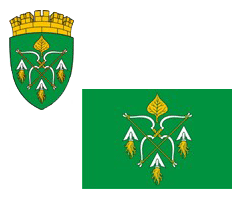 РОССИЙСКАЯ ФЕДЕРАЦИЯАДМИНИСТРАЦИЯ ГОРОДСКОГО ОКРУГА ЗАКРЫТОГОАДМИНИСТРАТИВНО-ТЕРРИТОРИАЛЬНОГО ОБРАЗОВАНИЯСИБИРСКИЙ АЛТАЙСКОГО КРАЯП О С Т А Н О В Л Е Н И Е06.09.2017                                                                                            № 419                                                                                                                                                                  ЗАТО СибирскийО внесении изменений в постановление Администрации ЗАТО Сибирский  от 16.06.2016 № 305 «Об утверждении Перечня муниципальных услуг, предоставляемых органами Администрации ЗАТО Сибирский»В соответствие с Федеральным законом от 27.07.2010 № 210-ФЗ «Об организации предоставления государственных и муниципальных услуг» ПОСТАНОВЛЯЮ: Перечень муниципальных услуг, предоставляемых органами Администрации ЗАТО Сибирский, утвержденный постановлением Администрации ЗАТО Сибирский от 16.06.2016 № 305 изложить в следующей редакции (приложение).Контроль за исполнением постановления оставляю за собой.Первый заместительГлавы Администрации                                                                         В.Н. ПановУТВЕРЖДЕНпостановлением АдминистрацииЗАТО Сибирский от 06.09.2017 № 419Перечень муниципальных услуг, предоставляемых органами Администрации ЗАТО Сибирский№ п/пНаименование муниципальной услугиКатегория получателей муниципальной услугиАдминистративный регламент12341. ОТДЕЛ ПО КУЛЬТУРЕ И АРХИВНОМУ ДЕЛУ1. ОТДЕЛ ПО КУЛЬТУРЕ И АРХИВНОМУ ДЕЛУ1. ОТДЕЛ ПО КУЛЬТУРЕ И АРХИВНОМУ ДЕЛУ1. ОТДЕЛ ПО КУЛЬТУРЕ И АРХИВНОМУ ДЕЛУ1.1.Информационное обеспечение граждан и юридических лиц на основе документов Архивного фонда Российской ФедерацииФизические и юридические лицаУтвержден постановлением Администрации ЗАТО Сибирский от 11.08.2014 № 3271.2.Организация исполнения запросов российских и иностранных граждан, а также лиц без гражданства, связанных с реализацией их законных прав и свобод, оформления в установленном порядке архивных справок, направляемых в иностранные государства Физические и юридические лицаУтвержден постановлением Администрации ЗАТО Сибирский от 28.04.2015 № 2052. ОТДЕЛ ПО УПРАВЛЕНИЮ ИМУЩЕСТВОМ2. ОТДЕЛ ПО УПРАВЛЕНИЮ ИМУЩЕСТВОМ2. ОТДЕЛ ПО УПРАВЛЕНИЮ ИМУЩЕСТВОМ2. ОТДЕЛ ПО УПРАВЛЕНИЮ ИМУЩЕСТВОМ2.1.Предоставление выписки из Реестра объектов муниципальной собственности Физические и юридические лицаУтвержден постановлением Администрации ЗАТО Сибирский от 15.02.2012 № 702.2.Предоставление информации об объектах недвижимого имущества, находящихся в муниципальной собственности и предназначенных для сдачи в аренду Физические и юридические лица, индивидуальные предпринимателиУтвержден постановлением Администрации ЗАТО Сибирский от 16.02.2012 № 712.3.Предоставление муниципального имущества в аренду, в безвозмездное пользование Физические и юридические лица, индивидуальные предпринимателиУтвержден постановлением Администрации ЗАТО Сибирский от 03.05.2012 № 1942.4.Передача в собственность граждан жилых помещений муниципального жилищного фонда муниципального образования, занимаемых ими на условиях социального наймаФизические лица Утвержден постановлением Администрации ЗАТО Сибирский от 02.05.2012 № 1842.5.Передача гражданами в муниципальную собственность ранее приватизированного жилого помещения Физические лицаУтвержден постановлением Администрации ЗАТО Сибирский от 16.05.2012 № 2152.6.Предоставление в аренду, постоянное (бессрочное) пользование, безвозмездное пользование земельного участка, находящегося в государственной или муниципальной собственности, без проведения торгов Физические и юридические лица Утвержден постановлением Администрации ЗАТО Сибирский от 06.04.2015 № 1432.7.Утверждение схемы расположения земельного участка на кадастровом плане территории муниципального образования городского округа закрытого административно - территориального образования Сибирский Алтайского края Физические и юридические лица Утвержден постановлением Администрации ЗАТО Сибирский от 06.04.2015 № 1562.8.Выдача разрешения на использование земель или земельных участков, находящихся в государственной или муниципальной собственности, без предоставления земельных участков и установления сервитута Физические и юридические лица Утвержден постановлением Администрации ЗАТО Сибирский от 29.10.2015 № 5332.9.Приватизация муниципального имущества путем продажи на аукционе, посредством публичного предложения и путем продажи без объявления ценыФизические и юридические лица Утвержден постановлением Администрации ЗАТО Сибирский от 16.03.2017 № 1363. ОТДЕЛ ПО УЧЕТУ И РАСПРЕДЕЛЕНИЮ ЖИЛЬЯ3. ОТДЕЛ ПО УЧЕТУ И РАСПРЕДЕЛЕНИЮ ЖИЛЬЯ3. ОТДЕЛ ПО УЧЕТУ И РАСПРЕДЕЛЕНИЮ ЖИЛЬЯ3. ОТДЕЛ ПО УЧЕТУ И РАСПРЕДЕЛЕНИЮ ЖИЛЬЯ3.1.Выдача разрешения на вселение членов семьи нанимателя и иных граждан в жилые помещения муниципального жилищного фонда Физические лица Утвержден постановлением Администрации ЗАТО Сибирский от 15.07.2016 № 3873.2.Оформление документов по обмену жилыми помещениями  Физические лицаУтвержден постановлением Администрации ЗАТО Сибирский от 28.06.2012 № 2883.3.Прием заявлений, документов, а также постановка граждан на учет в качестве нуждающихся в жилых помещениях Физические лица Утвержден постановлением Администрации ЗАТО Сибирский от 15.07.2016 № 3843.4.Предоставление информации об очередности предоставления жилых помещений на условиях социального найма  Физические лицаУтвержден постановлением Администрации ЗАТО Сибирский от 23.11.2011 № 5323.5.Принятие на учет граждан, претендующих на получение социальной выплаты для приобретения жилого помещения за границами закрытого административно-территориального образования Сибирский Алтайского краяФизические лица Утвержден постановлением Администрации ЗАТО Сибирский от 01.02.2017 № 634. УПРАВЛЕНИЕ ПО СТРОИТЕЛЬСТВУ И АРХИТЕКТУРЕ, ЖКХ И ТРАНСПОРТ4. УПРАВЛЕНИЕ ПО СТРОИТЕЛЬСТВУ И АРХИТЕКТУРЕ, ЖКХ И ТРАНСПОРТ4. УПРАВЛЕНИЕ ПО СТРОИТЕЛЬСТВУ И АРХИТЕКТУРЕ, ЖКХ И ТРАНСПОРТ4. УПРАВЛЕНИЕ ПО СТРОИТЕЛЬСТВУ И АРХИТЕКТУРЕ, ЖКХ И ТРАНСПОРТ4.1.Выдача градостроительного плана земельного участка Физические и юридические лица, индивидуальные предпринимателиУтвержден постановлением Администрации ЗАТО Сибирский от 13.05.2015 № 2174.2.Выдача разрешения (ордера) на производство земляных работ Физические и юридические лица Утвержден постановлением Администрации ЗАТО Сибирский от 04.05.2017 № 2254.3.Прием заявлений и выдача документов о согласовании переустройства и (или) перепланировка жилого помещения Физические лицаУтвержден постановлением Администрации ЗАТО Сибирский от 12.01.2012 №74.4.Предоставление информации о порядке предоставления жилищно-коммунальных услуг населению  Физические и юридические лицаУтвержден постановлением Администрации ЗАТО Сибирский от 04.05.2017 № 2244.5.Выдача документов: выписка из домовой книги, справка о составе семьи Физические лица Утвержден постановлением Администрации ЗАТО Сибирский от 10.03.2016 №1284.6.Предоставление документов: выписка из технического паспорта жилого дома на квартиру, находящуюся в муниципальной собственности, экспликации квартиры Физические лица Утвержден постановлением Администрации ЗАТО Сибирский от 20.09.2012  № 4184.7.Выдача разрешений на строительство и ввод объектов в эксплуатацию Физические  и юридические лицаУтвержден постановлением Администрации ЗАТО Сибирский от 30.01.2017 № 534.8.Выдача разрешений на установку и эксплуатацию рекламной конструкции Физические и юридические лица, индивидуальные предпринимателиУтвержден постановлением Администрации ЗАТО Сибирский от 28.06.2012 № 2874.9.Принятие документов, а также выдача уведомлений о переводе или об отказе в переводе жилого помещения в нежилое или нежилого помещения в жилое помещение Физические июридические лица Утвержден постановлением Администрации ЗАТО Сибирский от 05.04.2013 № 1614.10.Присвоение (изменение, аннулирование) адресов объектам недвижимого имущества, в том числе земельным участкам, зданиям, сооружениям, помещениям и объектам незавершенного строительства   Физические и юридические лицаУтвержден постановлением Администрации ЗАТО Сибирский от 22.06.2015 № 2884.11.Выдача выписки из похозяйственной книги, справок и иных документовФизические лицаУтвержден постановлением Администрации ЗАТО Сибирский от 10.03.2016 № 1275. ОТДЕЛ ЭКОНОМИКИ И ТРУДА5. ОТДЕЛ ЭКОНОМИКИ И ТРУДА5. ОТДЕЛ ЭКОНОМИКИ И ТРУДА5. ОТДЕЛ ЭКОНОМИКИ И ТРУДА5.1.Выдача разрешения на право организации розничного рынка  Юридические лицаУтвержден постановлением Администрации ЗАТО Сибирский от 28.06.2012 № 2835.2.Предоставление муниципальной поддержки субъектам малого и среднего предпринимательства  Индивидуальные предприниматели, юридические лицаУтвержден постановлением Администрации ЗАТО Сибирский от 25.07.2012 № 3386. ОТДЕЛ БЕЗОПАСНОСТИ6. ОТДЕЛ БЕЗОПАСНОСТИ6. ОТДЕЛ БЕЗОПАСНОСТИ6. ОТДЕЛ БЕЗОПАСНОСТИ6.1.Выдача разрешений на въезд граждан на территорию контролируемой зоны ЗАТО Сибирский для постоянного проживания или временного пребыванияФизические и юридические лица, индивидуальные предпринимателиУтвержден постановлением Администрации ЗАТО Сибирский от 28.06.2012 № 2907. КОМИТЕТ ПО ОБРАЗОВАНИЮ И МОЛОДЕЖНОЙ ПОЛИТИКЕ7. КОМИТЕТ ПО ОБРАЗОВАНИЮ И МОЛОДЕЖНОЙ ПОЛИТИКЕ7. КОМИТЕТ ПО ОБРАЗОВАНИЮ И МОЛОДЕЖНОЙ ПОЛИТИКЕ7. КОМИТЕТ ПО ОБРАЗОВАНИЮ И МОЛОДЕЖНОЙ ПОЛИТИКЕ7.1.Предоставление информации о реализации программ дошкольного, начального общего, основного общего, среднего общего образования, а также дополнительных общеобразовательных программ в образовательных учреждениях, расположенных на территории городского округа ЗАТО Сибирский Алтайского края Физические и юридические лицаУтвержден постановлением Администрации ЗАТО Сибирский от 25.08.2015 № 4007.2.Предоставление информации об образовательных программах и учебных планах, рабочих программах учебных курсов, предметах, дисциплин (модулей), годовых календарных учебных графиках в образовательных учреждениях  Физические и юридические лицаУтвержден постановлением Администрации ЗАТО Сибирский от 25.08.2015 № 3997.3.Предоставление информации о результатах сданных экзаменов, результатах тестирования и иных вступительных испытаний, а также о зачислении в муниципальные образовательные учреждения, расположенные на территории городского округа ЗАТО Сибирский Алтайского края  Физические и юридические лицаУтвержден постановлением Администрации ЗАТО Сибирский от 25.08.2015 № 3987.4.Предоставление информации о порядке проведения государственной (итоговой) аттестации обучающихся, освоивших основные и дополнительные общеобразовательные (за исключением дошкольных) программы. А также информации из базы данных ЗАТО Сибирский о результатах единого государственного экзамена  Физические лица Утвержден постановлением Администрации ЗАТО Сибирский от 25.08.2015 № 3977.5.Предоставление информации о текущей успеваемости учащегося, ведение электронного дневника и электронного журнала в муниципальных образовательных учреждениях, расположенных на территории городского округа ЗАТО Сибирский Алтайского края Физические и юридические лица Утвержден постановлением Администрации ЗАТО Сибирский от 25.08.2015 № 3967.6.Прием заявлений, постановка на учет и зачисление детей в образовательные учреждения, реализующие основную образовательную программу дошкольного образования (детские сады), на территории городского округа ЗАТО Сибирский Алтайского края Физические лицаУтвержден постановлением Администрации ЗАТО Сибирский от 29.04.2015 № 2067.7.Предоставление помощи подросткам и молодежи в трудной жизненной ситуации, в том числе предоставление юридической консультации Физические лицаУтвержден постановлением Администрации ЗАТО Сибирский от 29.06.2016  № 331